Photo Dévaseur et traitement de la vase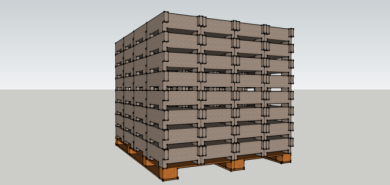 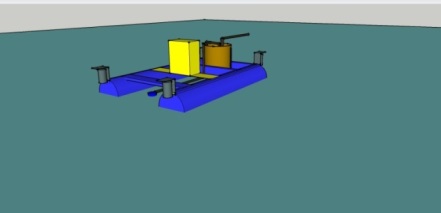 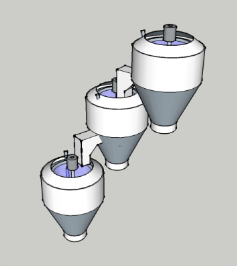 